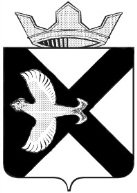 АДМИНИСТРАЦИЯ Муниципального  образования поселок  БоровскийПОСТАНОВЛЕНИЕ23  ноября 2020 г.							                    № 80рп. БоровскийТюменского муниципального районаВ соответствии с Федеральным законом Российской Федерации от 06.10.2003 № 131-ФЗ «Об общих принципах организации местного самоуправления в Российской Федерации», с целью недопущения происшествий, связанных с провалом автомобильного транспорта и людей под лед, а также повышения  эффективности проведения профилактической работы  с населением по правилам безопасного поведения на водных объектах в зимний период в периоды с 24 по 30 ноября 2020 года, 21 по 27 декабря 2020 года, 25 по 31 января 2021 года, 22 по 28 февраля 2021 года,  22 по 28 марта 2021 года на территории муниципального образования поселок Боровский провести профилактическую   акцию «Безопасный лед»:Утвердить Положение о патрульно-маневренной группе на территории муниципального образования поселок Боровский в зимний период согласно приложению № 1 к настоящему постановлению.Создать патрульно-маневренную группу на территории муниципального образования поселок Боровский в составе, согласно приложению № 2 к настоящему постановлению.Опубликовать настоящее постановление на официальном сайте администрации муниципального образования поселок Боровский в информационно-телекоммуникационной сети Интернет           www.borovskiy-adm.ru.Контроль за исполнением постановления возложить на заместителя главы сельского поселения по строительству, благоустройству, землеустройству, ГО и ЧС.Глава муниципального образования					 С.В. СычеваПриложение № 1 к постановлению администрации муниципального образования поселок Боровский от 23.11. 2020г. № 80ПОЛОЖЕНИЕО ПАТРУЛЬНО-МАНЕВРЕННОЙ ГРУППЕ НА ТЕРРИТОРИИ МУНИЦИПАЛЬНОГО ОБРАЗОВАНИЯ ПОСЕЛОК БОРОВСКИЙ ЗИМНИЙ ПЕРИОДI. ОБЩЕЕ ПОЛОЖЕНИЕПоложение о патрульно-маневренной группе на территории муниципального образования поселок Боровский разработано в соответствии с Федеральным законом Российской Федерации от 21.12.1994 № 68-ФЗ «О защите населения и территорий от чрезвычайных ситуаций природного и техногенного характера, со статьей 14 Федерального закона от 06.10.2003 № 131-ФЗ «Об общих принципах организации местного самоуправления в Российской Федерации»,  	Настоящее Положение определяет общие принципы по планированию, порядку организации и обеспечению деятельности патрульно-маневренной группы.	Целью данного Положения является обеспечение безопасности граждан, профилактика и предупреждение несчастных случаев с людьми в период становления льда, недопущение несчастных случаев на водных объектах в зимний период. Проведение с населением инструктажей по правилам оказания помощи тем, кто терпит бедствие на воде в зимний период, и специфике первой помощи пострадавшим, недопущения происшествий, связанных с провалом автомобильного транспорта и людей под лед, а также повышения  эффективности проведения профилактической работы  с населением по правилам безопасного поведения на водных объектах в зимний период.Термины и определения	В настоящем Положении используются следующие термины с соответствующими определениями:	Федеральные органы исполнительной власти (ФОИВ) - органы государственной власти (управления), выполняющие исполнительные функции государственного управления в Российской Федерации.	Органы исполнительной власти (ОИВ) - это часть государственного аппарата, осуществляющая деятельность по государственному управлению с целью исполнения законов, связанная с полномочиями распорядительного характера.	Органы местного самоуправления (ОМСУ) - это органы муниципального образования, создаваемые им для осуществления функций публичного управления на своей территории в целях обеспечения публичных интересов, развития экономики и социально-культурной сферы и решения местных вопросов жизнедеятельности населения.	Муниципальное образование (МО) - городское, сельское поселение или иная территория, в пределах которых: осуществляется местноесамоуправление; имеются муниципальная собственность, местный бюджет и выборные органы местного самоуправления.	Полномочия - ограниченное право использовать ресурсы организации и направлять усилия некоторых сотрудников на выполнение определенных задач.	Патрульно-маневренная группа (ПМГ) - сводная группа сил и средств Ф и ТП РСЧС муниципального образования, созданная в установленном порядке для выполнения обязанностей в зимний период по патрулированию территории района ответственности, мониторинга обстановки, связанной с обеспечением безопасности граждан, профилактики и предупреждению несчастных случаев с людьми в период становления льда, недопущения несчастных случаев на водных объектах в зимний период.		Район ответственности - (зона) участок земной поверхности, в границах которых предусмотрено реагирование патрульных, патрульно-маневренных, маневренных и патрульно-контрольных группы.	Зимний период - часть календарного года, в течение  которого стоит устойчивая низкая температура (ниже 0 градусов по Цельсию).II. ОСНОВЫ ОРГАНИЗАЦИИ ДЕЯТЕЛЬНОСТИ ПАТРУЛЬНОМАНЕВРЕННОЙ ГРУППЫ2.1. Основная цель и основные задачи	Основной целью организации деятельности патрульно-маневренной группы является достижение высокого уровня готовности и слаженности к оперативному реагированию на предотвращение происшествий и несчастных случаев в зимний период.	Основными задачами патрульно-маневренной группы являются:- своевременного выставления аншлагов;- размещения  агитационного материала в  местах массового пребывания людей и на информационных стендах поселений о правилах безопасности на льду в  зимний период;- мониторинг обстановки;- взаимодействие с ЕДДС Тюменского муниципального района.2.2. Порядок создания, состав и оснащение патрульно-маневреннойгруппы	Создание патрульно-маневренной группы организуется в соответствии с нормативными правовыми актами (постановлениями, распоряжениями, указами) органов государственной исполнительной власти Тюменской области, органов местного самоуправления Тюменского муниципального район и муниципального образования поселок Боровский, приказами ведомств и организаций Ф и ТП РСЧС.	Патрульно-маневренные группы (с автомобильной техникой) создаются в административных центрах сельских округов численностью от 4 до 7 человек из числа специалистов ОМСУ, членов общественных объединений, местного населения (волонтеров).	Численность и состав группы, по решению главы муниципального образования, КЧС и ОПБ муниципального образования, с учетом складывающейся оперативной обстановки на территории, может быть увеличена.2.2.1. Перечень рекомендуемого имущества патрульно-маневреннойГруппы	Исходя из возложенных задач, патрульно-маневренная группа должна быть оснащена:- средствами связи (сотовые телефоны, радиостанции, средствами спутниковой связи - по возможности);-шанцевыми инструментами (лопаты, топоры), механизированным инструментом (бензопилы);- техникой для доставки группы (автомобили с высокой проходимостью типа УАЗ, ГАЗ-66 и др.- запасом ГСМ;-картами местности, навигационными приборами (при их наличии) и компасами.	Оснащение группы производится администрацией муниципального образования. 2.3. Порядок организации обучения и страхования	Обучение лиц, не имеющих соответствующей подготовки, входящих в состав группы, проводится по программе «Профессиональная подготовка пожарных, добровольных пожарных дружин» в объеме 16 часов.	Ответственные за организацию обучения - представители ОИВ, ОМСУ, ведомства, в компетенцию которых входят вопросы защиты населения от ЧС и происшествий, а также организации, имеющие лицензии на проведение данных видов работ (представления услуг) при заключении соответствующих договоров с ОИВ (ОМСУ).	Страхование от вреда здоровью участников группы осуществляется за счет средств Тюменской области путем включения в реестр добровольной пожарной охраны области, либо бюджета организаций, в чьих штатах они числятся, либо органов местного самоуправления.2.4. Планирование работы и порядок реагирования патрульно-маневренной группы	При формировании бюджета муниципального образования на следующий год, предусматривается финансирование мероприятий, связанных с обеспечением деятельности группы, с учетом опыта их применения, объема проведенной работы в текущем и предшествующих годах.	Для организации патрулирования территорий разрабатываются специальные маршруты и время, исходя из прогноза, оперативной обстановки,  поступающей информации.Реагирование патрульно-маневренной группы осуществляется по решению главы муниципального образования, председателя КЧС и ОПБ муниципального образования, ЕДДС Тюменского муниципального района при получении информации о происшествии, несчастном случае посредством передачи распоряжения непосредственно руководителю группы.	Оповещение членов группы проводит руководитель группы и диспетчер ЕДДС. Диспетчер ЕДДС дополнительно доводит информацию о сборе группы до руководителей ведомств, организаций, чьи люди задействованы в группе. При получении команды «Сбор группы», начальники, руководители задействованных ведомств и организаций направляют сотрудников, работников к месту сбора группы. Место сбора специалистов группы определяет руководитель группы, с учетом мест их дислокации (проживание, работа и др.). 2.5 Организационное и методическое руководство деятельностью патрульно-маневренной группы. Порядок взаимодействия	Общее руководство и контроль за деятельностью группы возлагается на главу муниципального образования, председателя КЧС и ОПБ.Для непосредственного оперативного руководства группой, их организационного и методического обеспечения назначается руководитель группы, из числа сотрудников администрации муниципального образования, в соответствии с возложенными полномочиями.Руководитель группы:-осуществляет сбор группы, определяет место и время сбора;- определяет маршруты выдвижения в районы проведения работ, ставит задачи специалистам группы;- оценивает оперативную обстановку, принимает соответствующие решения, в рамках возложенных полномочий;-организует постоянный информационный обмен и взаимодействие с задействованными оперативными службами и учреждениями;-организует информационный "обмен с главой муниципального образования, председателем КЧС и ОПБ муниципального образования, ЕДДС Тюменского муниципального района;-организует исправность техники и оборудования, закрепленногоза группой;- инструктирует специалистов группы по соблюдению охраны труда и безопасным приемам проведения работы.	Учет применения группы ведется в суточном режиме дежурными сменами ЕДДС Тюменского муниципального района, ЦУКС ГУ МЧС России по Тюменской области.Приложение № 2к постановлению администрации муниципального образованияпоселок Боровскийот 23.11.2020 № 80СОСТАВ патрульно-маневренной группы муниципального образования поселок БоровскийО создании патрульно-маневренной группы на территории муниципального образования поселок Боровский в зимний период 2020-2021 года, в период проведения профилактической акции Безопасный лед№ п/пДолжностьПримечание, тел1.Никифоров Максим Викторович,Заместитель главы сельского поселения по строительству, благоустройству, землеустройству, ГО и ЧС Руководитель группытел.:723-889890449552692.Бугерова Светлана Григорьевна,главный специалист сектора благоустройству, землеустройству ГОиЧСтел.:723-88989068275554Члены группыЧлены группыЧлены группы3.Крамарь Евгений Леонидович,инспектор по благоустройствутел.:723-889892226720134.Соколов Владимир Михайлович,представитель добровольной пожарной дружиныКотов Виктор Алексеевичпредставитель добровольной пожарной дружины8922079034389829675458Члены группы- контроль мест возможного выхода людей и выездаЧлены группы- контроль мест возможного выхода людей и выездаЧлены группы- контроль мест возможного выхода людей и выезда5.Представитель МО МВД «Тюменский», ГИБДД;Представитель ГИМС МЧС;Представитель добровольной народной дружины;300-20230-10-4220-87-8889088730578